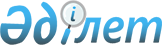 Об организационных мероприятиях в связи с проведением заседания Совета глав правительств государств-участников Таможенного союза в городе АстанеПостановление Правительства Республики Казахстан от 8 сентября 2000 года N 1359

      Правительство Республики Казахстан постановляет: 

      1. Провести 6 октября 2000 года в городе Астане заседание Совета глав правительств государств-участников Таможенного союза (далее - Совет). 

      2. Утвердить состав официальной делегации Республики Казахстан для участия в работе Совета согласно приложению 1. 

      3. Министерству иностранных дел: 

      обеспечить проведение, а также документационное и информационное обслуживание мероприятий в рамках заседания Совета в полном объеме, предусмотренном для встречи; 

      совместно с Республиканской гвардией (по согласованию) организовать встречу и проводы официальных делегаций государств-участников Таможенного союза в аэропорту г. Астане. 

      4. Управлению Делами Президента Республики Казахстан (по согласованию) принять необходимые меры по: 

      размещению и обслуживанию членов официальных делегаций, экспертов, сопровождающих лиц и передовых групп; 

      выделению номеров для сотрудников службы охраны Президента Республики Казахстан в местах размещения официальных делегаций; 

      обеспечению членов делегаций и сопровождающих лиц автотранспортом; 

      проведению официального приема от имени Премьер-Министра Республики Казахстан; 

      организации чайного стола в зале VIP аэропорта г.Астане (при встрече и проводах); 

      выделению средств связи для закрепленных за делегациями сотрудников МИДа РК. 

      5. В целях повышения уровня обслуживания делегаций государств-членов Совета закрепить за ними министерства согласно приложению 2. 

      6. Министерству транспорта и коммуникаций Республики Казахстан: 

      совместно с Министерством обороны Республики Казахстан обеспечить в установленном законодательством порядке беспрепятственный пролет специальных самолетов глав правительств, участвующих в заседании Совета, над территорией Республики Казахстан; 

      организовать техническое обслуживание, стоянку и заправку специальных самолетов. 

      7. Службе охраны Президента Республики Казахстан (по согласованию), Комитету национальной безопасности (по согласованию), Министерству внутренних дел Республики Казахстан обеспечить безопасность официальных делегаций, участвующих в заседании Совета, общественный правопорядок в аэропорту, по маршрутам следования и в местах их пребывания. 

      8. Акиму города Астаны обеспечить выполнение всех организационных мероприятий по встрече и проводам (вручение цветов главам делегаций) официальных делегаций, маршрутам следования, оформлению аэропорта и улиц города Астаны за счет средств местного бюджета. 

      9. Министерству культуры, информации и общественного согласия Республики Казахстан организовать в средствах массовой информации необходимую работу по широкому освещению мероприятий в рамках заседания Совета. 

      10. Министерству иностранных дел Республики Казахстан выделить средства на проведение мероприятий в рамках заседания Совета за счет средств, предусмотренных в республиканском бюджете на 2000 год по программе "Представительские расходы". 

      11. Настоящее постановление вступает в силу со дня подписания. 

 

     Премьер-Министр  Республики Казахстан     

                                                 Приложение 1                                       к постановлению Правительства                                            Республики Казахстан                                       от 8 сентября 2000 года N 1359  



 

                                Состав              официальной делегации Республики Казахстан             для участия в работе Совета глав правительств                государств-участников Таможенного союза                      Официальная делегацияТокаев                              -    Премьер-МинистрКасымжомарт Кемелевич                    Республики Казахстан  Идрисов                             -    Министр иностранных делЕрлан Абильфаизович                      Республики КазахстанШкольник                            -    Министр энергетики, индустрииВладимир Сергеевич                       и торговли Республики КазахстанКакимжанов                          -    Министр государственныхЗейнолла Халидоллович                    доходов Республики КазахстанКулекеев                            -    Министр экономикиЖаксыбек Абдрахметович                   Республики КазахстанЕсенбаев                            -    Министр финансовМажит Тлеубекович                        Республики Казахстан                       Сопровождающие лицаКожаков                             -    председатель Комитета по деламАсан Егинбаевич                          СНГ Министерства иностранных дел                                          Республики КазахстанЧерепанов                           -    заведующий СекретариатомАлександр Михайлович                     Премьер-Министра Республики                                          КазахстанКанапьянов                          -    заведующий Отделом внешнихСержан Мусаханович                       связей Канцелярии Премьер-Министра                                         Республики КазахстанНукенов                             -    Председатель Таможенного Комитета Мараткали Ордабаевич                     Министерства государственных                                         доходов Республики КазахстанАсанов                              -    заместитель заведующего Жандос Ануарович                         Секретариатом Премьер-Министра                                         Республики Казахстан -                                         руководитель Протокольной службыАдильбаев                           -    Шеф протокола МинистерстваЖалгас Жумаевич                          иностранных дел Республики                                                 КазахстанЖумалы                              -    Пресс-секретарь Премьер-МинистраРасул Берекетулы                         Республики Казахстан                            ЭкспертыАхметов                             -    заместитель председателя КомитетаАбуталип Ибижанович                      по делам СНГ Министерства                                         иностранных дел Республики                                         КазахстанМукушев                             -    референт Комитета по делам СНГАйдарбек Касымович                       Министерства иностранных дел                                         Республики Казахстан

                                                  Приложение 2 к                                          постановлению Правительства                                             Республики Казахстан                                         от 8 сентября 2000 года N 1359 



 

                                Список             министерств Республики Казахстан, закрепленных                  за делегациями государств-участников                         Таможенного союза---------------------------------------------------------------------------Республика Беларусь                   Министерство государственных доходов                                       Республики Казахстан                                       (З. Х. Какимжанов)Киргизская Республика                 Министерство экономики Республики                                          Казахстан (Ж. А. Кулекеев)Российская Федерация                  Министерство энергетики, индустрии и                                       торговли Республики Казахстан                                              (В. С. Школьник)Республика Таджикистан                Министерство финансов Республики                                           Казахстан (М. Т. Есенбаев)---------------------------------------------------------------------------     (Специалисты: Мартина Н.А.,                   Петрова Г.В.)
					© 2012. РГП на ПХВ «Институт законодательства и правовой информации Республики Казахстан» Министерства юстиции Республики Казахстан
				